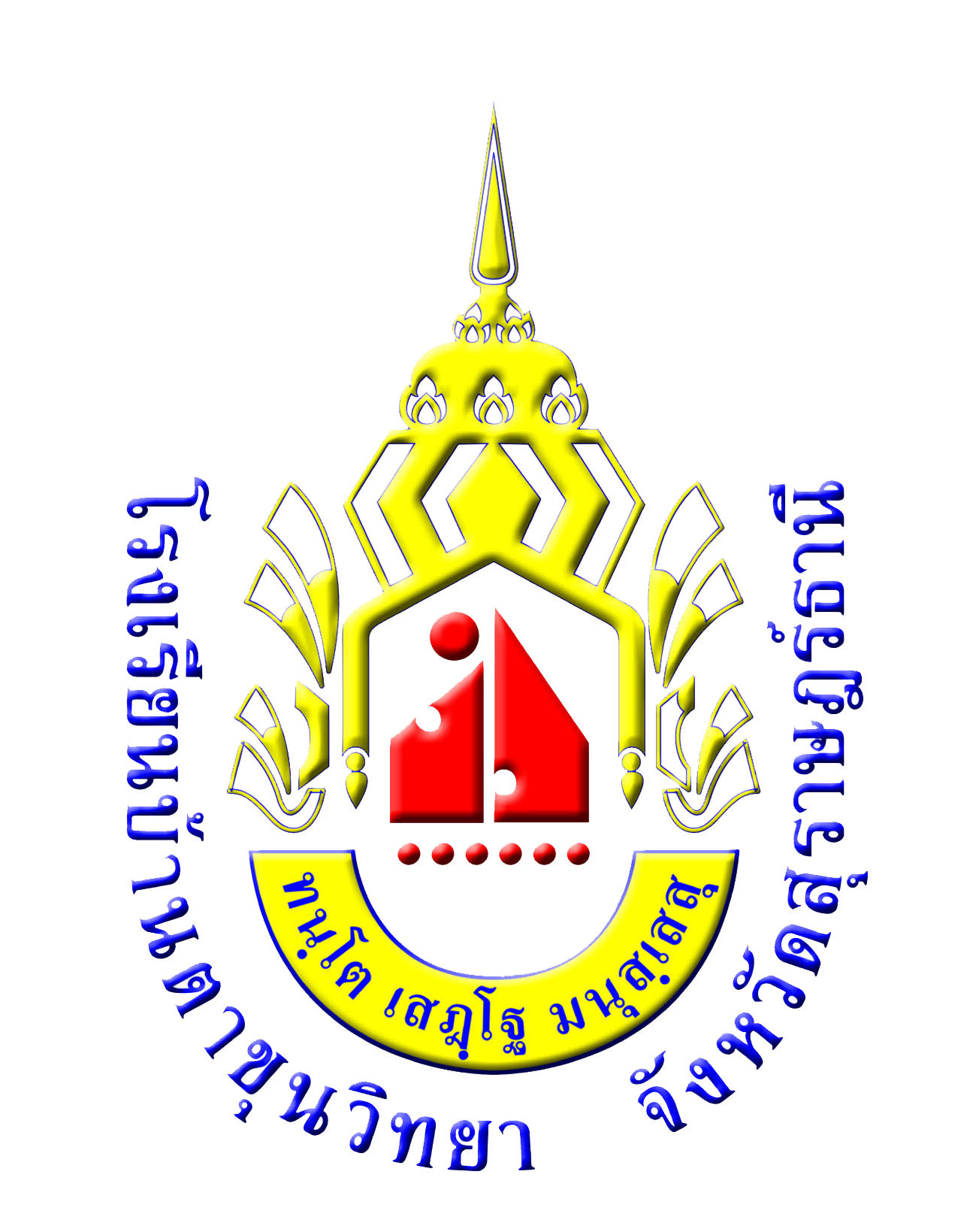 บันทึกการสอนออนไลน์ (ระยะที่ 1) ปีการศึกษา 2564โรงเรียนบ้านตาขุนวิทยาชื่อรายวิชา……………………………………………….รหัสวิชา…………………………ระดับชั้น…….……………วันที่…………… เดือน มิถุนายน พ.ศ. 2564   ครูผู้สอน………………………..………………….….………….เรื่อง…………………………………………………..หน่วยการเรียนรู้…………………………………….……………..ผลการจัดการเรียนการสอน…………………………………………………………………………………………………………………………………………………………………………………………………………………………………………………………………………………………………………………………………………………………………………………………………………………………………………………………………………………………………………………………………………………………………………………………………………………………………………………………………………รูปแบบการสอน Line / Line Meeting   Google Classroom / Google Meet   Zoom Face book / Face book Live  อื่น ๆ โปรดระบุ ………………..…………………..ปัญหา/อุปสรรค…………………………………………………………………………………………………………………………………………………………………………………………………………………………………………………………………………………………………………………………………………………………………………………………………………………………………………………………………………………………………………………………………………………………………………………………………………………………………………………………………………แนวทางการแก้ไขปัญหา…………………………………………………………………………………………………………………………………………………………………………………………………………………………………………………………………………………………………………………………………………………………………………………………………………………………………………………………………………………………………………………………………………………………………………………………………………………………………………………………………………สรุปการเข้าเรียนออนไลน์ของนักเรียนจำนวนนักเรียนทั้งหมด 			...................................... คนจำนวนนักเรียนที่เข้าเรียนออนไลน์		...................................... คนจำนวนนักเรียนที่ไม่เข้าเรียนออนไลน์		...................................... คนลงชื่อ………………………………………………..ผู้บันทึก                                                            (……………………………………………….)                                                             …………/……………../………….